2022年溧水区幼儿园、小学、初级中学教师资格体检要求2022年溧水区幼儿园、小学、初级中学教师资格体检指定医院为溧水区人民医院（地址：溧水区永阳街道崇文路86号）。咨询电话：025-57224566（咨询时间：周一至周五14：00-16:00）。认定体检接待时间：2022年4月25日—5月14日（具体日期以预约日期为准）的周一至周六上午 8：00—10：00。体检请于2022年4月23日至5月7日期间进行网上预约。预约方式：关注微信公众号“南京市溧水区人民医院健康管理中心”，具体流程附文后。如无法预约，请拨打客服电话4000888506。体检当天早上空腹，凭身份证和《江苏省教师资格申请人员体检表》至溧水区人民医院门诊四楼体检中心登记体检。《江苏省教师资格申请人员体检表》请在网站自行下载（请注意，申请幼儿园教师资格的申请人请下载幼儿园教师体检表），粘贴照片（一寸照片），填写相关信息（请用黑色签字笔填写）。按医院规定，体检结束后5个工作日（不含国家法定节假日）下午14:00—17:00凭缴费发票或体检指引单，在溧水区人民医院体检中心前台领取体检报告，其他时间恕不接待。体检不合格者，不能取得教师资格证。备注：1.请参加体检的女性来宾不穿连衣裙、连裤袜、长筒靴、穿无装饰品的上衣；2.体检后如需复检，复检医院仍为溧水区人民医院；3.如遇突发情况统一服从溧水区人民医院体检中心安排；4.最终解释权归溧水区人民医院体检中心。注意事项：1.请非溧水区认定受理范围内的人员不要在溧水区预约参加2022年南京市中小学教师资格体检。2.本次体检结果仅2022年溧水区申请认定幼儿园、小学、初级中学教师资格时有效。                                                                                                                                                       附：检前体检预约流程 检前体检预约流程备注：请各位受检者严格按照预约日期及时间段前来体检。注意：注册手机号及身份证号码需与体检登记时间所留号码一致！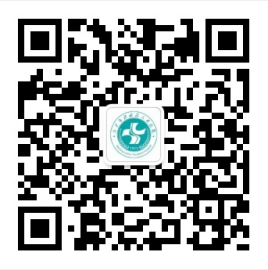 欢迎扫码南京市溧水区人民医院健康管理中心关注微信公众号